Date:_____________________________Content Domains: 2d/2b/2gWhy is Prince Ferdinand upset? Explain your answer clearly using the text for support?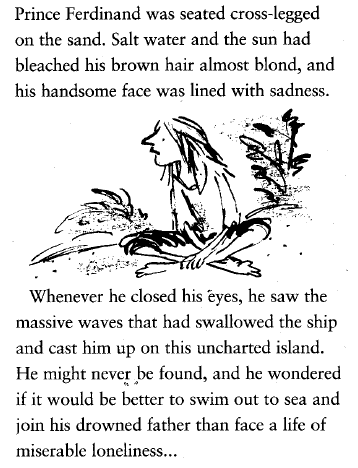 ____________________________________________________________________________________________________________________________________________________________________________________________________________________________________________________________________________________________________________________________________________________________________________________________________________________________________________________________________________________________________________How do we know that Ferdinand is in a trance?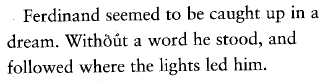 ____________________________________________Why is Miranda confused by the sight of Ferdinand? Explain your answer clearly using the text for support?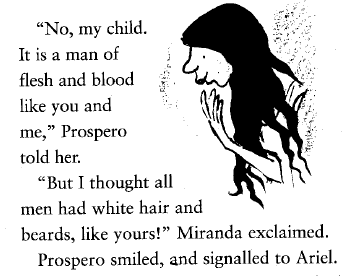 _______________________________________________________________________________________________________________________________________________________________________________________________________________________________________________________________________________________________